Министерство образования Московской области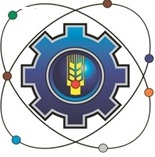 Государственное бюджетное профессиональное образовательное учреждение Московской области «Щелковский колледж» (ГБПОУ МО «Щелковский колледж»).РАБОЧАЯ ПРОГРАММаПП.03 ПРОИЗВоДСТВЕННОЙ  ПРАКТИКИ по профессиональному модулюПМ.03 Организация транспортно-логистической деятельности (автомобильный транспорт)	По специальности	23.02.01 Организация перевозок и управление на транспорте (по видам транспорта)	2019г.Рабочая программа производственной практики по ПМ.03 «ОРГАНИЗАЦИЯТРАНСПОРТНО-ЛОГИСТИЧЕСКОЙ ДЕЯТЕЛЬНОСТИ» (на автомобильном транспорте) разработана на основе Федерального государственного образовательного стандарта по специальности среднего профессионального образования 23.02.01. Организация перевозок и управление на транспортеОрганизация-разработчик:Государственное бюджетное профессиональное образовательное учреждение Московской области «Щелковский колледж» (ГБПОУ МО «Щелковский колледж»).Разработчик:___________________________________________________________________________И. О. Ф., должность, категория, ученая степень, звание.Рецензент ___________________________________________________________________________И. О. Ф., должность, категория,  ученая степень, звание, место работы.РАССМОТРЕНАпредметной (цикловой)комиссией___________________________________________________________________от «____»_______20____г.протокол № ____________Председатель ПЦК_____________ И.О. ФамилияСОДЕРЖАНИЕПаспорт рабочей программы производственной практики1.1.Область применения рабочей программы производственной практики1.2.Цели и задачи практики, требования к результатам1.3.Место практики в структуре ООП1.4.Трудоемкость и сроки проведения производственной практики1.5.Место прохождения производственной практики2.Результаты освоения рабочей программы производственной практики3.Структура и содержание производственной практики4.Условия реализации рабочей программы производственной практики4.1.Требования к проведению производственной практики4.2.Требования к минимальному материально-техническому обеспечению4.3.Учебно-методическое и информационное обеспечение производственной практики4.4.Кадровое обеспечение образовательного процесса5.Контроль и оценка результатов производственной практикиПАСПОРТ  РАБОЧЕЙ ПРОГРАММЫ  ПРОИЗВОДСТВЕННОЙ ПРАКТИКИ1.1.Область применения рабочей программы производственнойпрактикиРабочая программа производственной практики является частью основной образовательной программы в соответствии с ФГОС специальности СПО 23.02.01. Организация перевозок и управление на транспорте (автомобильном) в части освоения основного вида профессиональной деятельности и соответствующих профессиональных компетенций.1.2.Цели и задачи практики, требования к результатам Цели практики:Иметь практический опыт:применения теоретических знаний в области оперативного регулирования и координации деятельности;применения действующих положений по организации пассажирских перевозок;самостоятельного поиска необходимой информации;маркетингового исследования рынка автотранспортных услуг;выбора оптимальных свойств транспортных средств, дорожно - транспортных условий;организации и проведения деловых переговоров и встреч;организации диспетчерского управления движением автобусов и таксомоторов;разбора причин дорожно-транспортных происшествий.Задачи практики:формирование у студентов первоначальных практических профессиональных умений в рамках модуля по рабочей профессии, обучение трудовым приемам, операциям и способам выполнения трудовых процессов, характерных для соответствующей профессии и необходимых для последующего освоения ими общих и профессиональных компетенций.1.3.Место производственной практики в структуре ООП Производственная практика проводится, в соответствии с утвержденным учебным планом, после прохождения междисциплинарных курсов (МДК) и учебной практики в рамках профессионального модуля ПМ.03.1.4.Трудоемкость и сроки проведения производственной практики Трудоемкость производственной практики в рамках освоения профессионального модуля ПМ.03. составляет 252 часов.Сроки проведения практики определяются рабочим учебным планом по специальности 23.02.01 Организация перевозок и управление на транспорте (автомобильном) (базовая подготовка) и календарным учебным графиком техникума в соответствии с образовательной программой2.РЕЗУЛЬТАТЫ ОСВОЕНИЯ ПРОГРАММЫ  ПРОИЗВОДСТВЕННОЙ ПРАКТИКИСТРУКТУРА И СОДЕРЖАНИЕ ПРОИЗВОДСТВЕННОЙ ПРАКТИКИПМ.03 «Организация транспортно-логистической деятельности (на автомобильном транспорте)»3.УСЛОВИЯ РЕАЛИЗАЦИИ РАБОЧЕЙ ПРОГРАММЫПРОИЗВОДСТВЕННОЙ ПРАКТИКИ3.1. Требования к проведению производственной практикизаключает договора с организациями на проведение практики, разрабатывает и согласовывает с организациями программы практики;контролирует реализации программы практики и условия проведения практики организациями, в том числе требования охраны труда, безопасности жизнедеятельности и пожарной безопасности в соответствии с правилами и нормами, в том числе отраслевыми.Организация и руководство практикой осуществляется руководителями практики от техникума и от организации.3.2.Требования к минимальному материально-техническому обеспечению Реализация программы практики требует наличия рабочих мест на предприятиях для прохождения производственной практики.3.3.Учебно-методическое и информационное обеспечение практики1.Миротин Л.Б. Логистика в автомобильном транспорте : практикум / Издательский дом «Феникс», 2015 г.2.С.Э. Сханова, О. Попова, А.Э. Горев. Транспортно-экспедиционное обслуживание, Академия, 2012. -432 с.3.Беляев, В.М. Б447 Организация автомобильных перевозок и безопасность движения: учеб.пособие / В.М. Беляев. – М.: МАДИ, 2014. – 204 с.3.А.Э. Горев. Грузовые автомобильные перевозки. Академия, 2010. -288 с.4.Гаджинский А.М. Логистика: Учебник для высших и средних спец. уч.заведений.-5-е изд., перераб. и доп.-М.: Издательско-книготорговый центр«Маркетинг», 2012.- 408с.Дополнительные источники:1.ГОСТ 52289– 2004. «Технические средства организации дорожного движения. Правила применения».2.ГОСТ Р 51709-2001. «Автотранспортные средства. Требования к техническому состоянию по условиям безопасности движения. Методы проверки».3.Фрей Н.Я. Методические указания к выполнению практических работ по дисциплине «Организация и безопасность дорожного движения», МАДК,2007.4.Спирин И. В. Автотранспортное право: Учебник для студ. учреждений сред.проф. образования. — 2-е изд., испр. и доп. — М.: Издательский центр «Академия», 2006. — 304 с.Справочник экспедитора. Организация транспортно-экспедиционной деятельности на автомобильном транспорте. М., ГУЛ «ЦЕНТРОРГТРУДАВ ТОТРАНС», 2009.Транспортная логистика. Под ред. Л.Б.Миротина. МАДИ, 1996 .Грузовые автомобильные перевозки. Учебник. Вельможин А. В., Гудков В. А., Миротин Л. Б., Куликов А. В. (2006, 560с.)Курганов В.М., Миротин Л.Б. «Международные грузовые автомобильные перевозки» – Тверь, «Альба», 2007г. Кадровое обеспечение образовательного процесса Реализация программы обеспечивается педагогическими кадрами, имеющими высшее образование, соответствующее профилю преподаваемой дисциплины (модуля). Опыт деятельности в организациях соответствующей профессиональной сферы является обязательным. Преподаватели получаютдополнительное профессиональное образование по повышению квалификации, в том числе стажировки, в соответствующих профильных организациях не реже одного раза в три года.4 .КОНТРОЛЬ И ОЦЕНКА РЕЗУЛЬТАТОВ ПРОИЗВОДСТВЕННОЙ ПРАКТИКИАттестация по итогам производственной практики производится с учетомрезультатов ее прохождения, подтверждаемых документами соответствующих организаций - положительного аттестационного листа по практике об уровне освоения профессиональных компетенций, подписанного руководителями практик от организации - наличие положительных характеристики организации на студента по освоению общих компетенций в период прохождения практики - полноты и своевременности представления отчета о практике  в соответствии с заданием на практику.Результаты прохождения практики представляются студентами в колледж и учитываются при прохождении государственной итоговой аттестацией. Студенты, не прошедшие практику или получившие отрицательную оценку, не допускаются к государственной итоговой аттестации.Контроль и оценка результатов прохождения практики осуществляется руководителями практики от колледжа и организации в процессе выполнения студентами заданий, проектов, выполнения практических проверочных работ.                            УТВЕРЖДАЮ                       Директор  _______________ (Ф.В.Бубич)   подпись                                 «____»___________20_____ г.Наименование разделовСодержание учебного материала, лабораторные работы и практические занятия,ОбъемУровеньпрофессионального модуля (ПМ),Содержание учебного материала, лабораторные работы и практические занятия,ОбъемУровеньмеждисциплинарных курсов (МДК) исамостоятельная работа обучающихся.часовосвоениятем1234Раздел 1. Транспортно-экспедиционная деятельностьРаздел 1. Транспортно-экспедиционная деятельностьРаздел 1. Транспортно-экспедиционная деятельностьТема 1.1. ОбщаяСодержаниеСодержаниехарактеристика предприятияхарактеристика предприятия1.Общие сведения. Организационно-правовая форма предприятия. Виды деятельности.182Структура предприятия. Стили управления.Тема 1.2. ХарактеристикаСодержаниеСодержаниеподвижного состава1.Материально-техническое оснащение предприятия. Перечень транспортных средств, их242предприятияхарактеристика. Типы ТС. Степень износа. Коэффициент использования.Тема 1.3. ПеревозочныеСодержаниеСодержаниедокументы1.Заполнение сопроводительных документов на перевозку грузов. Заполнение путевого242листа грузового автомобиля, заполнение товарно-транспортной накладной.Тема 1.4. Работа с клиентамиСодержание1.Заполнение договора на оказание услуг. Работа с обращения клиентов. Консультирование362клиентов лично и по телефону.Тема1.5. Стоимость услугСодержание1.Расчет платежей за перевозки грузов.342Раздел 2. Обеспечение грузовых перевозок (на автомобильном транспорте)Раздел 2. Обеспечение грузовых перевозок (на автомобильном транспорте)Раздел 2. Обеспечение грузовых перевозок (на автомобильном транспорте)Тема 1. Организация движения на1.Заполнение необходимой документации водителя, экспедитора. Организация движения242территории предприятияавтомобилей по маршрутам.Тема 1.6 Выбор оптимального1Выбор ТС по грузоподъемности. Расчет оптимального маршрута развозки грузов. Решение  24маршрутатранспортных задач на основе логистических принципов.Тема 7. Работа с базой данных1Работа в 1С. Работа с базами данных. Поиск и подбор наемных автомобилей. Оформление242перевозчиковсопутствующей документации.Раздел 3. Перевозка грузов на особых условияхРаздел 3. Перевозка грузов на особых условияхРаздел 3. Перевозка грузов на особых условияхТема 6. Виды перевозимых грузовРасчет грузооборота.242Тема 7. Перевозка опасныхМеры по обеспечению безопасности перевозки. Контроль наличия и правильности заполнения182грузовзнаков опасности на ТС. Контроль технического состояния автомобилей перед выпуском на линию(работа в отделе главного механика).Дифференцированный зачет6Всего252Результаты обучения (освоенные умения, усвоенные знания)Результаты обучения (освоенные умения, усвоенные знания)Результаты обучения (освоенные умения, усвоенные знания)Формы и методы контроляФормы и методы контроляФормы и методы контроляФормы и методы контроляРезультаты обучения (освоенные умения, усвоенные знания)Результаты обучения (освоенные умения, усвоенные знания)Результаты обучения (освоенные умения, усвоенные знания)и оценки результатови оценки результатови оценки результатовобученияобученияуметь:уметь:- производить расчет за перевозки;- производить расчет за перевозки;Дневник практикиДневник практикиДневник практики- оформлять грузовые перевозочные документы и другую- оформлять грузовые перевозочные документы и другую- оформлять грузовые перевозочные документы и другуюАттестационный листАттестационный листАттестационный листустановленную документацию;установленную документацию;ХарактеристикаХарактеристикаХарактеристика- определять оптимальные варианты доставки грузов;- определять оптимальные варианты доставки грузов;- определять оптимальные варианты доставки грузов;Отчет по практикеОтчет по практикеОтчет по практике-  заполнять товаросопроводительные документы;-  заполнять товаросопроводительные документы;-  заполнять товаросопроводительные документы;ДифференцированныйДифференцированныйДифференцированный- определять класс опасности грузов;- определять класс опасности грузов;- определять класс опасности грузов;зачетзачетзачет- строить транспортные логистические цепи;- строить транспортные логистические цепи;- строить транспортные логистические цепи;- рассчитывать показатели качества и эффективности транспортной- рассчитывать показатели качества и эффективности транспортной- рассчитывать показатели качества и эффективности транспортнойлогистики;логистики;- определять класс и степень опасности перевозимых грузов;- определять класс и степень опасности перевозимых грузов;- определять класс и степень опасности перевозимых грузов;-  определять сроки доставки и транспортабельность грузов;-  определять сроки доставки и транспортабельность грузов;-  определять сроки доставки и транспортабельность грузов;- строить транспортно-технологические схемы перевозок- строить транспортно-технологические схемы перевозок- строить транспортно-технологические схемы перевозокотдельных видов грузов;отдельных видов грузов;- оформлять документы;- оформлять документы;знать:знать:- классификацию опасных грузов;- классификацию опасных грузов;Дневник практикиДневник практикиДневник практики- порядок нанесения знаков опасности;- порядок нанесения знаков опасности;- порядок нанесения знаков опасности;Аттестационный листАттестационный листАттестационный лист- назначение и функциональные возможности систем,- назначение и функциональные возможности систем,- назначение и функциональные возможности систем,ХарактеристикаХарактеристикаХарактеристикаприменяемых в грузовой работе;применяемых в грузовой работе;Отчет по практикеОтчет по практикеОтчет по практике- правила перевозок грузов;- правила перевозок грузов;ДифференцированныйДифференцированныйДифференцированный- организацию грузовой работы на транспорте (по видам- организацию грузовой работы на транспорте (по видам- организацию грузовой работы на транспорте (по видамзачетзачетзачеттранспорта) в целом и на объектах в частности;транспорта) в целом и на объектах в частности;транспорта) в целом и на объектах в частности;- операции, выполняемые при участии в перевозках двух и более- операции, выполняемые при участии в перевозках двух и более- операции, выполняемые при участии в перевозках двух и болеестран;стран;- документы на международные перевозки;- документы на международные перевозки;- документы на международные перевозки;- требования к персоналу по оформлению перевозок и расчетов по- требования к персоналу по оформлению перевозок и расчетов по- требования к персоналу по оформлению перевозок и расчетов поним;ним;- формы перевозочных документов;- формы перевозочных документов;- формы перевозочных документов;- организацию работы с клиентурой; грузовую отчетность;- организацию работы с клиентурой; грузовую отчетность;- организацию работы с клиентурой; грузовую отчетность;- меры безопасности при перевозке грузов, особенно опасных;- меры безопасности при перевозке грузов, особенно опасных;- меры безопасности при перевозке грузов, особенно опасных;- меры по обеспечению сохранности при перевозке грузов;- меры по обеспечению сохранности при перевозке грузов;- меры по обеспечению сохранности при перевозке грузов;- цели и понятия логистики;- цели и понятия логистики;- особенности функционирования внутрипроизводственной- особенности функционирования внутрипроизводственной- особенности функционирования внутрипроизводственнойлогистики;логистики;- основные принципы транспортной логистики;- основные принципы транспортной логистики;- основные принципы транспортной логистики;- классификацию грузов;- классификацию грузов;- транспортные характеристики грузов;- транспортные характеристики грузов;- транспортные характеристики грузов;-   требования   к   транспортным   средствам   и   погрузочно--   требования   к   транспортным   средствам   и   погрузочно--   требования   к   транспортным   средствам   и   погрузочно-разгрузочным механизмам при перевозке отдельных видов грузовразгрузочным механизмам при перевозке отдельных видов грузовразгрузочным механизмам при перевозке отдельных видов грузовФормулировка компетенцииОсновные показатели оценкиОсновные показатели оценкиФормы и методыФормулировка компетенциирезультатарезультатаконтроля и оценкирезультатарезультатаконтроля и оценкиПринимает участие в различныхПринимает участие в различныхНаблюдения заOK 1. Понимать сущность иконкурсах и олимпиадах поконкурсах и олимпиадах подеятельностьюсоциальную значимость своейспециальности, в кружках поспециальности, в кружках постудента вбудущей профессии, проявлять кдисциплинам. Понимает социальнуюдисциплинам. Понимает социальнуюдисциплинам. Понимает социальнуюпроцессе освоенияней устойчивый интерессущность будущей профессии всущность будущей профессии вобразовательнойней устойчивый интерессущность будущей профессии всущность будущей профессии впрограммы.народном хозяйстве Россиинародном хозяйстве Россиипрограммы.народном хозяйстве Россиинародном хозяйстве РоссииОК 2. Организовывать собственнуОК 2. Организовывать собственнуОК 2. Организовывать собственнуОрганизовывает свою деятельностьОрганизовывает свою деятельностьХарактеристика.деятельность, выбирать типовыедеятельность, выбирать типовыедеятельность, выбирать типовыедля выполнения профессиональныхдля выполнения профессиональныхметоды и способы выполненияметоды и способы выполнениязадач. Оценивать эффективностьзадач. Оценивать эффективностьпрофессиональных задач, оценивапрофессиональных задач, оценивапрофессиональных задач, оценивапринятых решений, их качествопринятых решений, их качествоих эффективность и качествоих эффективность и качествоОК 3. Принимать решения вОК 3. Принимать решения вПредлагает решения в стандартных иПредлагает решения в стандартных иПредлагает решения в стандартных истандартных и нестандартныхстандартных и нестандартныхнестандартных ситуациях, понимаетнестандартных ситуациях, понимаетнестандартных ситуациях, понимаетситуациях и нести за нихситуациях и нести за нихмеру ответственности за нихмеру ответственности за нихответственностьответственностьОК 4. Осуществлять поиск иОК 4. Осуществлять поиск иОсуществляет поиск необходимойОсуществляет поиск необходимойиспользование информации,использование информации,информации и использует полученнуинформации и использует полученнуинформации и использует полученнунеобходимой для эффективногонеобходимой для эффективногонеобходимой для эффективногоинформацию для эффективногоинформацию для эффективноговыполнения профессиональныхвыполнения профессиональныхвыполнения профессиональныхвыполнения профессиональных задачвыполнения профессиональных задачвыполнения профессиональных задачзадач, профессионального изадач, профессионального ипрофессионального и личностногопрофессионального и личностноголичностного развитияличностного развитияразвитияразвитияОК 5. ИспользоватьОК 5. ИспользоватьИспользовать информационно –Использовать информационно –информационно-информационно-коммуникативные технологии вкоммуникативные технологии вкоммуникационные технологии вкоммуникационные технологии вкоммуникационные технологии впрофессиональной деятельностипрофессиональной деятельностипрофессиональной деятельностипрофессиональной деятельностипрофессиональной деятельностиОК 6. Работать в коллективе иОК 6. Работать в коллективе иУчаствует в работе актива группы,Участвует в работе актива группы,команде, эффективно общаться скоманде, эффективно общаться скоманде, эффективно общаться скоманде (малая группа, бригада),команде (малая группа, бригада),коллегами, руководством,коллегами, руководством,эффективно общается с коллегами,эффективно общается с коллегами,потребителямипотребителямируководством, потребителями.руководством, потребителями.ОК 7. Брать на себяОК 7. Брать на себяОпределяет меру ответственности заОпределяет меру ответственности заОпределяет меру ответственности заОК 7. Брать на себяОК 7. Брать на себярезультат выполнения задания, в томрезультат выполнения задания, в томрезультат выполнения задания, в томответственность за работу членовответственность за работу членовответственность за работу членоврезультат выполнения задания, в томрезультат выполнения задания, в томрезультат выполнения задания, в томответственность за работу членовответственность за работу членовответственность за работу членовчисле за работу членов командычисле за работу членов командыкоманды (подчиненных), результакоманды (подчиненных), результакоманды (подчиненных), результачисле за работу членов командычисле за работу членов командыкоманды (подчиненных), результакоманды (подчиненных), результакоманды (подчиненных), результа(подчиненных). Составляет журналы(подчиненных). Составляет журналы(подчиненных). Составляет журналывыполнения заданийвыполнения заданийучастия подчиненныхучастия подчиненныхучастия подчиненныхучастия подчиненныхОК 8. Самостоятельно определятьОК 8. Самостоятельно определятьОК 8. Самостоятельно определятьСамостоятельно определять задачиСамостоятельно определять задачизадачи профессионального изадачи профессионального ипрофессионального и личностногопрофессионального и личностноголичностного развития, заниматьсяличностного развития, заниматьсяличностного развития, заниматьсяразвития,  заниматьсяразвития,  заниматьсясамообразованием, осознанносамообразованием, осознанносамообразованием, осознанносамообразованием, осознаннопланировать повышениепланировать повышениепланирует повышение квалификациипланирует повышение квалификациипланирует повышение квалификацииквалификацииквалификацииОК 9. Ориентироваться в условияОК 9. Ориентироваться в условияОК 9. Ориентироваться в условияУмеет ориентироваться в новыхУмеет ориентироваться в новыхОК 9. Ориентироваться в условияОК 9. Ориентироваться в условияОК 9. Ориентироваться в условиятехнологиях при условиях их частойтехнологиях при условиях их частойтехнологиях при условиях их частойчастойсменытехнологийчастойсменытехнологийсмены или при смене оборудования всмены или при смене оборудования всмены или при смене оборудования впрофессиональной деятельностипрофессиональной деятельностипрофессиональной деятельностисмены или при смене оборудования всмены или при смене оборудования всмены или при смене оборудования впрофессиональной деятельностипрофессиональной деятельностипрофессиональной деятельностипрофессиональной деятельностипрофессиональной деятельностипрофессиональной деятельностипрофессиональной деятельностиВПД. Организация транспортно-логистической деятельностиВПД. Организация транспортно-логистической деятельностиВПД. Организация транспортно-логистической деятельностиВПД. Организация транспортно-логистической деятельностиВПД. Организация транспортно-логистической деятельностиРезультаты (освоенные ПК)Основные показатели оценкиФормы и методыФормы и методыФормы и методыРезультаты (освоенные ПК)результатаконтроля и оценкиконтроля и оценкиконтроля и оценкирезультатаконтроля и оценкиконтроля и оценкиконтроля и оценкиПК 3.1 ОрганизовыватьПравильный расчет за услугиПравильный расчет за услугиДневник практикиДневник практикиДневник практикиработу персонала попредоставления перевозочных услугпредоставления перевозочных услугобработке перевозочныхОбработка сопроводительнойОбработка сопроводительнойАттестационныйАттестационныйАттестационныйдокументов идокументации в соответствии сдокументации в соответствии слистлистлистосуществлению расчетов затребованиями нормативнойтребованиями нормативнойуслуги, предоставляемыедокументации предприятиядокументации предприятияХарактеристикаХарактеристикаХарактеристикатранспортнымиорганизациями.ПК 3.2. ОбеспечиватьЗнание и правильное использованиеЗнание и правильное использованиеЗнание и правильное использованиеОтчет по практикеосуществление процессалогистической концепции,логистической концепции,логистической концепции,управления перевозками наиспользуемой на предприятиииспользуемой на предприятиииспользуемой на предприятииДифференцированноснове логистическойВыбор оптимальных транспортногоВыбор оптимальных транспортногоВыбор оптимальных транспортногоый зачетконцепции и организовыватьсредства, маршрута перевозки ссредства, маршрута перевозки ссредства, маршрута перевозки срациональную переработкуцелью минимизации себестоимостьцелью минимизации себестоимостьцелью минимизации себестоимостьгрузов.перевозкиРациональное складирование груза,Рациональное складирование груза,Рациональное складирование груза,минимизирующее производственныеминимизирующее производственныеминимизирующее производственныеиздержкиОбеспечение безопасности перевозкиОбеспечение безопасности перевозкиОбеспечение безопасности перевозкиопасных грузов, правильный выборопасных грузов, правильный выборопасных грузов, правильный выборзнаков опасности, устанавливаемыхзнаков опасности, устанавливаемыхзнаков опасности, устанавливаемыхна ТСПК 3.3. Применять вУдовлетворение требованийУдовлетворение требованийУдовлетворение требованийпрофессиональнойперевозчика в части сроков иперевозчика в части сроков иперевозчика в части сроков идеятельности основныекачества перевозки грузакачества перевозки грузаположения, регулирующиеСоблюдениетребованийвзаимоотношенияСоблюдениетребованийвзаимоотношенияФедерального закона от 08.11.2007 NФедерального закона от 08.11.2007 NФедерального закона от 08.11.2007 Nпользователей транспорта иФедерального закона от 08.11.2007 NФедерального закона от 08.11.2007 NФедерального закона от 08.11.2007 Nпользователей транспорта и259-ФЗ (ред. от 03.02.2014, с изм. от259-ФЗ (ред. от 03.02.2014, с изм. от259-ФЗ (ред. от 03.02.2014, с изм. отперевозчика.259-ФЗ (ред. от 03.02.2014, с изм. от259-ФЗ (ред. от 03.02.2014, с изм. от259-ФЗ (ред. от 03.02.2014, с изм. отперевозчика.01.12.2014)"Устав  автомобильного"Устав  автомобильного01.12.2014)"Устав  автомобильного"Устав  автомобильноготранспортаи  городскогоназемногоэлектрическоготранспорта"приэлектрическоготранспорта"приэлектрическоготранспорта"приорганизацииперевозкиразличныхвидов грузоввидов грузов